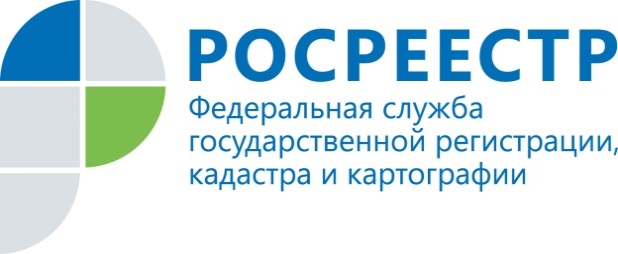                                     ПРЕСС-РЕЛИЗПресс-служба УправленияРосреестра по Приморскому краю+7 (423) 245-49-23, доб. 1085
25press_rosreestr@mail.ru690091, Владивосток, ул. Посьетская, д. 48Ещё 14 детей-сирот Приморья будут обеспечены квартирамиВладивосток, 05.05.2022. – На прошедшей рабочей неделе (25.04.2022 – 29.04.2022) Росреестр Приморья зарегистрировал 12 муниципальных государственных контрактов на приобретение жилого помещения детям-сиротам и детям, оставшимся без попечения родителей. География контрактов охватывает практически весь край: помимо Владивостока, это города Уссурийск, Партизанск, Большой Камень, Дальнереченск, сёла Вольно-Надеждинское и Лазо, посёлок Хрустальный Кавалеровского района.Благоустроенные квартиры будут переданы детям-сиротам органами местного самоуправления региона.Кроме того, во Владивостоке и Уссурийске на прошедшей рабочей неделе двое детей-сирот стали собственниками квартир: жильё было приобретено с использованием сертификата о предоставлении социальной выплаты на приобретение жилого помещения детям-сиротам.Таким образом, совсем скоро 14 приморских сирот смогут отпраздновать новоселье.Учитывая социальную значимость объектов недвижимости, регистрационные действия Росреестр провел в 2 рабочих дня.«Дети-сироты – это особая категория новосёлов, - отмечает заместитель руководителя Управления Росреестра по Приморскому краю Наталья Балыш. – Понимаем, насколько долгожданное это новоселье для каждого из них, и поэтому стремимся провести все действия в сокращённые сроки». О РосреестреФедеральная служба государственной регистрации, кадастра и картографии (Росреестр) является федеральным органом исполнительной власти, осуществляющим функции по государственной регистрации прав на недвижимое имущество и сделок с ним, по оказанию государственных услуг в сфере ведения государственного кадастра недвижимости, проведению государственного кадастрового учета недвижимого имущества, землеустройства, государственного мониторинга земель, навигационного обеспечения транспортного комплекса, а также функции по государственной кадастровой оценке, федеральному государственному надзору в области геодезии и картографии, государственному земельному надзору, надзору за деятельностью саморегулируемых организаций оценщиков, контролю деятельности саморегулируемых организаций арбитражных управляющих. Подведомственными учреждениями Росреестра являются ФГБУ «ФКП Росреестра» и ФГБУ «Центр геодезии, картографии и ИПД». В ведении Росреестра находится АО «Ростехинвентаризация – Федеральное БТИ.